Анализ работы  школьного спортивного клуба «Движенье вверх» на базе МБОУ «Среднепостольская СОШ за  2021-2022 учебный год.    Школьный спортивный клуб «Движенье вверх»  (далее – ШСК) является структурным подразделением школы. ШСК «Движенье вверх » призван способствовать массовым занятиям физической культурой, укреплению здоровья населения, организации  активного досуга, устойчивой мотивации к занятиям физкультурой и спортом.Цели и задачи клуба на 2021-2022 учебный год:Цель: организация и совершенствование спортивно-массовой работы в школе, пропаганда здорового образа жизни, укрепление здоровья обучающихся, повышение их работоспособности, повышение спортивного мастерства членов ШСК.Задачи:       - создание условий для развития массовых и индивидуальных форм физкультурно-оздоровительной и спортивной работы в школе;        - организация различных форм спортивной жизни среди обучающихся школы;        - привлечение обучающихся школы к объединению на основе общности интересов в команды по различным видам спорта;       - воспитание у обучающихся школы устойчивого интереса к систематическим занятиям физической культурой, спортом, туризмом, к здоровому образу жизни.Предполагаемый результат:        - создание сети физкультурного актива во всех классах школы;        - содействие открытию спортивных секций;        - агитационная работа в области физической культуры и спорта, информирование обучающихся о развитии спортивного движения;        -проведение спортивно-массовых мероприятий, соревнований среди обучающихся школы и с воспитанниками других клубов;        - создание и подготовка команд по различным видам спорта, для участия воспитанников ШСК в соревнованиях разного уровня;        - организация активного спортивно-оздоровительного отдыха обучающихся (лагеря, походы, туризм).На уровне школы были проведены следующие спортивно-массовые мероприятия:Итоги участия  ШСК   в районных соревнованиях                                               в 2021-2022 уч. В процессе работы решены следующие задачи: Была организована секция волейбола;Участие в соревнованиях стало более результативным.Увеличилось число желающих участвовать в спортивных мероприятиях.Учащиеся из семей соцриска привлечены в спортивные секцию, принимают участие в соревнованиях различного уровняПрофилактика употребления ПАВ.В результате анализа деятельности клуба были выявлены следующие проблемы:- много учащихся, у которых не проявляется интерес к занятию физкультурой и спортом;Цели и задачи клуба на 2022-2023 учебный год:- установка полосы препятствий;-пропаганда физической культуры и спорта;-создание сети активов во всех классах;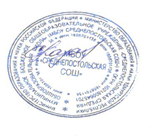 Директор школы	С.Р. КазанцеваНазвание мероприятияДата проведенияКоличество участниковОсенний кросс15.10.21216Весенний кросс1- 11 класс26.04.22215Соревнования ,посвященные Герою Чеченской войны В.И. Вострикову04.02.2022225Лыжная эстафета, лыжные гонки18.02.2022219Зарница22.02.2022228Турнир по волейболу20.03.2235Единая зарядка7.04.22110Веселые стартыВ течение учебного года 200Лазертаг30.05.2022150Вид спортаВозрастКоличествоучастниковРезультат(место)УровеньПервенство района по ОФП/5.09.215-9 класс73 местоРайонные соревнованияЭстафета мира5-9 клаасс5 местоРайонные соревнованияВолейбол5-9класс88 местоРайонные соревнованияСпартакиада «Гвардия»5-9 класс101 местоРайонный Зимний фестиваль школьников5-11 класс205 местоРайонные соревнованияЛетний фестиваль школьников5-11 класс161 местоРайонные соревнованияПервенство района по лыжным эстафетам5-11 класс143 местоРайонные соревнованияРайонные соревнования по лыжным гонкам среди младших школьников на призы Героя Советского Союза В.П.Зайцева1-5 кл19-Районные соревнованияВечерняя лыжная гонка" на освещенной лыжной трассе 20.01.225-11 класс3РайонныеСоревнования«Юськинская лыжня18.03.21»5-11 класс83 местоРайонныеСоревнования«Мартьяновская лыжня»./ 25.03.215-11 класс82 местоРайонныеСоревнованияСоревнования по мини-лапте5-11 класс161 местоЗональныеСоревнованияСоревнования по мини-лапте5-11 класс161 местоРайонныеСоревнования